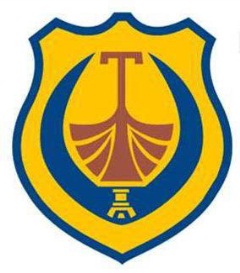 OPŠTINA  TIVAT SKUPŠTINA  OPŠTINETivat, 13.09.2016. godine Br. 0301-030-4/6Na osnovu člana 62 Poslovnika Skupštine opštine Tivat („Sl.list CG - opštinski propisi“ br.21/11),  sazivamVI SJEDNICU  SKUPŠTINE  OPŠTINE  TIVATSjednica će se održati 20.09. 2016. godine. godine, sa početkom u 10,00 časova u Skupštinskoj sali opštine Tivat. Za sjednicu predlažem  sljedećiDNEVNI   REDusvajanje zapisnika sa  V sjednice SO Tivat  - Odluka o donošenju DUP-a Stari KrašićiOdluka o izmjeni odluke o oslobađanju plaćanja naknade za komunalno opremanje građevinskog zemljištaOdluka o zaradama lokalnih službenika i namještenikaOdluka o zaradama lokalnih funkcionera i lica koje imenuje SkupštinaOdluka o uslovima i načinu ostvarivanja prava na varijabilni dio zaradeOdluka o raspodjeli ostvarene dobiti DOO „Vodovod i kanalizacija“ TivatNacrt Odluke o regulisanju saobraćaja na teritoriji opštine TivatOdluka o dopuni odluke o imenovanju OIKOdluka o razrješenju člana Savjeta Centra za kulturu TivatOdluka o imenovanju člana Savjeta Centra za kulturu TivatOdluka o razrješenju člana Skupštine Vodacom-a (Petar Plamenac)Odluka o imenovanju dva člana Skupštine Vodacom-aOdluka o imenovanja člana Odbora za finansije, privredu i ekonomski razvojOdluka o imenovanju Odbora za društvene djelatnostiOdluka o pristupanju kupovine stanaOdluka o davanju saglasnosti na davanje stana u zakupZaključak o pristupanju izrade Elaborata o modelu upravljanja autobuskom stanicomOdbornička pitanja i odgovoriPredsjednik SkupštineIvan Novosel, s.r. 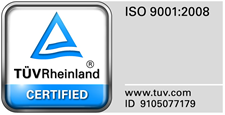 .                                                                                                                  